Asynchronous Learning for Grade 6-8 French ImmersionWeek of May 10, 2021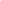 Au travail! Le monde des métiersBut d’apprentissage:  Je lis et je regarde des vidéos au sujet des métiers. Je fais des liens avec ma vie et je pense aux possibilités pour l’avenir.But d’apprentissage:  Je lis et je regarde des vidéos au sujet des métiers. Je fais des liens avec ma vie et je pense aux possibilités pour l’avenir.Bonjour! Cette semaine, nous explorerons les métiers (aussi nommés les carrières, les emplois, les professions) et le monde du travail.Dans la vie, il faut travailler pour gagner sa vie et pour contribuer à la communauté. Il y a des milliers de possibilités pour les métiers différents! Chaque métier exige des habiletés différentes et une formation (une éducation) spécifique.Que penses-tu faire que tu grandis?Bonjour! Cette semaine, nous explorerons les métiers (aussi nommés les carrières, les emplois, les professions) et le monde du travail.Dans la vie, il faut travailler pour gagner sa vie et pour contribuer à la communauté. Il y a des milliers de possibilités pour les métiers différents! Chaque métier exige des habiletés différentes et une formation (une éducation) spécifique.Que penses-tu faire que tu grandis?La célébration des travailleurs et des travailleusesAu Canada, nous avons deux jours spéciaux pour célébrer les gens qui travaillent. Lis ces articles pour en apprendre plus. Tu cherches les idées principales, tu n’as pas besoin de tout comprendre.Journée internationale des travailleurs/travailleusesFête du travailPourquoi est-ce qu’on fête ces jours?Que fait-on pour honorer ces jours?Comment ces jours ont été créés?Partage quelques idées intéressantes à propos de chaque jour.Considère les points de vue des parties intéressées différentes, par exemple, les propriétaires des compagnies, les travailleurs/les travailleuses, les client/les clientes/, le gouvernement, les syndicats. Penses-tu que tout le monde veut célébrer ces jours? Pourquoi ou pourquoi pas? Explorons des possibilitésExplore un ou plusieurs de ces liens afin de mieux comprendre des métiers différents.Mix MétiersExplorer une professionExplore un métierImagine ton avenir 1 (pages 18-19)Imagine ton avenir 2 (pages 18-19)Est-ce que le youtubeur est un métier?Le métier de trappeur au YukonEntrevue avec Damien Robitaille (pages 4-5)Grouille-toiChoisis un métier que tu trouves intéressant. Remplis cet organisateur graphique afin de noter tes pensées.La lutte pour les meilleurs conditions du travailAu Canada, il y a des lois qui contrôlent les conditions de travail. Il y a des organismes et des individus qui agissent pour représenter les travailleurs/les travailleuses qui n’ont pas beaucoup de pouvoir, pour améliorer les conditions comme les jours de maladie, le salaire et les autres avantages. Le but, c’est d’assurer que tous les travailleurs puissent avoir une qualité de vie satisfaisante.Lis l’article Augmenter le salaire minimum (pages 4-5). (Il faut te connecter avec ton compte TDSB.)Qu’est-ce que le salaire minimum?Pourquoi certains analystes croient-ils que les augmentations du salaire minimum auront un impact positif? Explique ta réponse.Quels sont les défis possibles pour les compagnies?Le salaire minimum est différent dans chaque province et territoire. Pourquoi penses-tu que c’est le cas? Comment est-ce qu’on détermine le salaire minimum à travers le Canada?Un métier pour tout le mondePuisqu’il y a des milliers de métiers qui existent, il y a quelque chose pour tout le monde! C’est utile de considérer tes forces et tes passions. Réfléchis à ce que tu peux bien faire (tes habiletés). Fais un ou plusieurs de ces quiz d’orientation pour considérer les habiletés diverses. Regarde la liste de métiers suggérés quand tu termines les quiz. Vois-tu quelque chose qui t’intéresse? Pourquoi ou pourquoi pas?On ne sait même pas quels métiers existeront à l’avenir! C’est pourquoi on se concentre sur le développement de nos habiletés et non pas seulement nos connaissances. Utilise ton imagination. Quels nouveaux métiers pourraient exister à l’avenir? Quel métier aimerais-tu inventer?C’est important de continuer à apprendre de nouvelles habiletés dans la vie. Ces habiletés peuvent t’aider au travail mais aussi dans ta vie personnelle. Choisis une nouvelle habileté que tu aimerais apprendre. Par exemple, tu peux choisir une habileté liée à un sport, à la musique, à un loisir, à l’école, etc (ex. apprendre à faire une soupe, dribbler au soccer, dessiner des animaux). Fais un plan pour apprendre cette habileté. Inclus une ligne de temps et les actions que tu feras pour apprendre et pratiquer ta nouvelle habileté. Sois courageux/courageuse! Tu es capable!